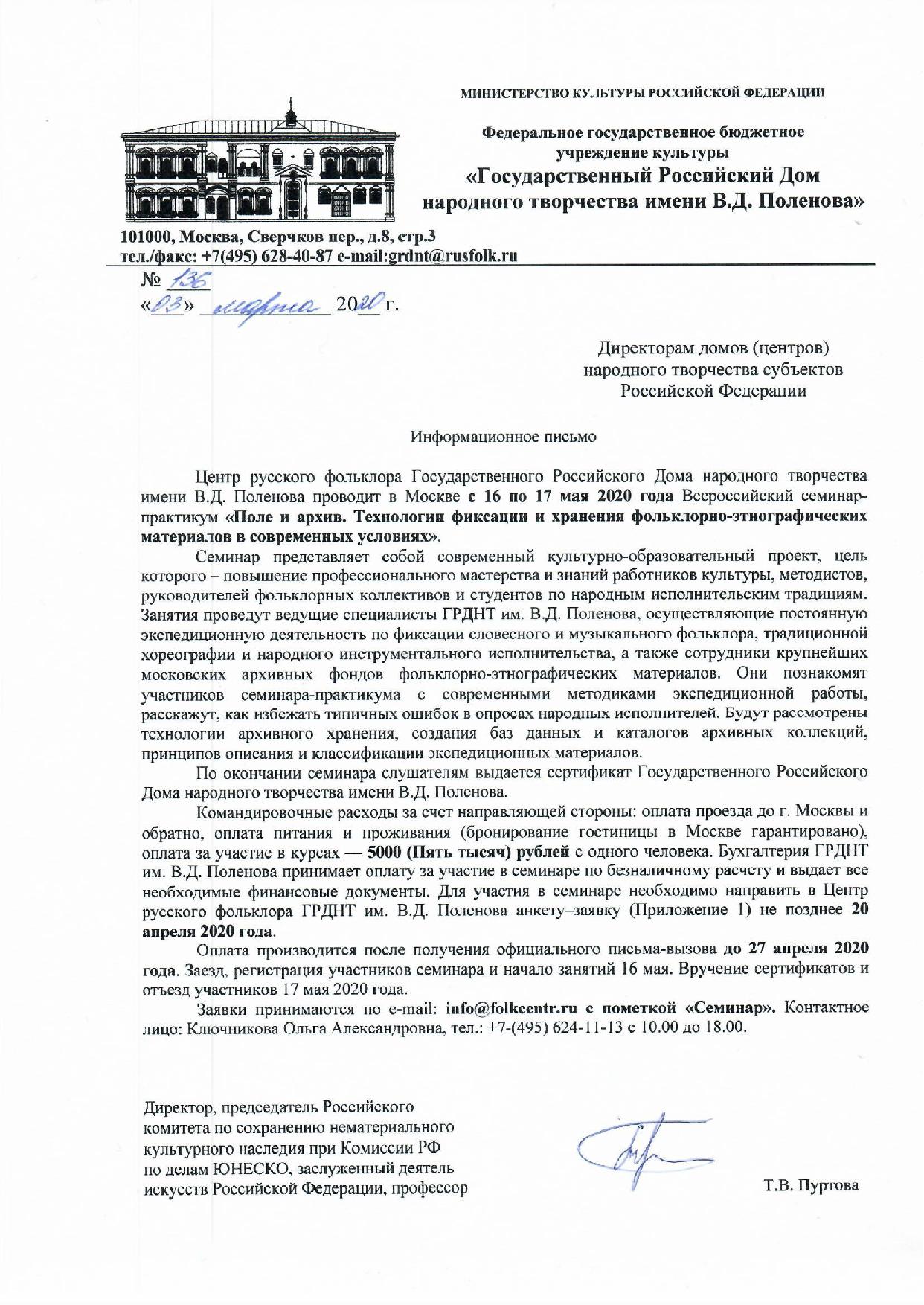 АНКЕТА-ЗАЯВКАна участие во Всероссийский семинар «Поле и архив. Технологии фиксации и хранения фольклорно-этнографических материалов в современных условиях»(заявка оформляется в формате word)Дата «      »          2020  г.1Территория(субъект РФ, город)2Ф.И.О. (полностью)3Дата рождения 4Адрес прописки(с индексом)5Телефон, e-mail (для связи)6Место работы (индекс, адрес, телефон, факс)7Должность8Образование (что и когда закончили)9Наличие коллектива и его жанр10Паспортные данные (№, кем и кода выдан, код подразделения)11№ Свидетельства пенсионного страхования12ИНН14ФИО (полностью) и должность руководителя направляющей организации на имя которого оформляется официальный вызов для участника семинараВнимание! Если участие в семинаре оплачивает организация, необходимо указать полные банковские реквизиты организации. 15Нужна ли гостиница?(подчеркнуть нужное)На какой срок?Да                                                                       НетС                      по                     2020 г.